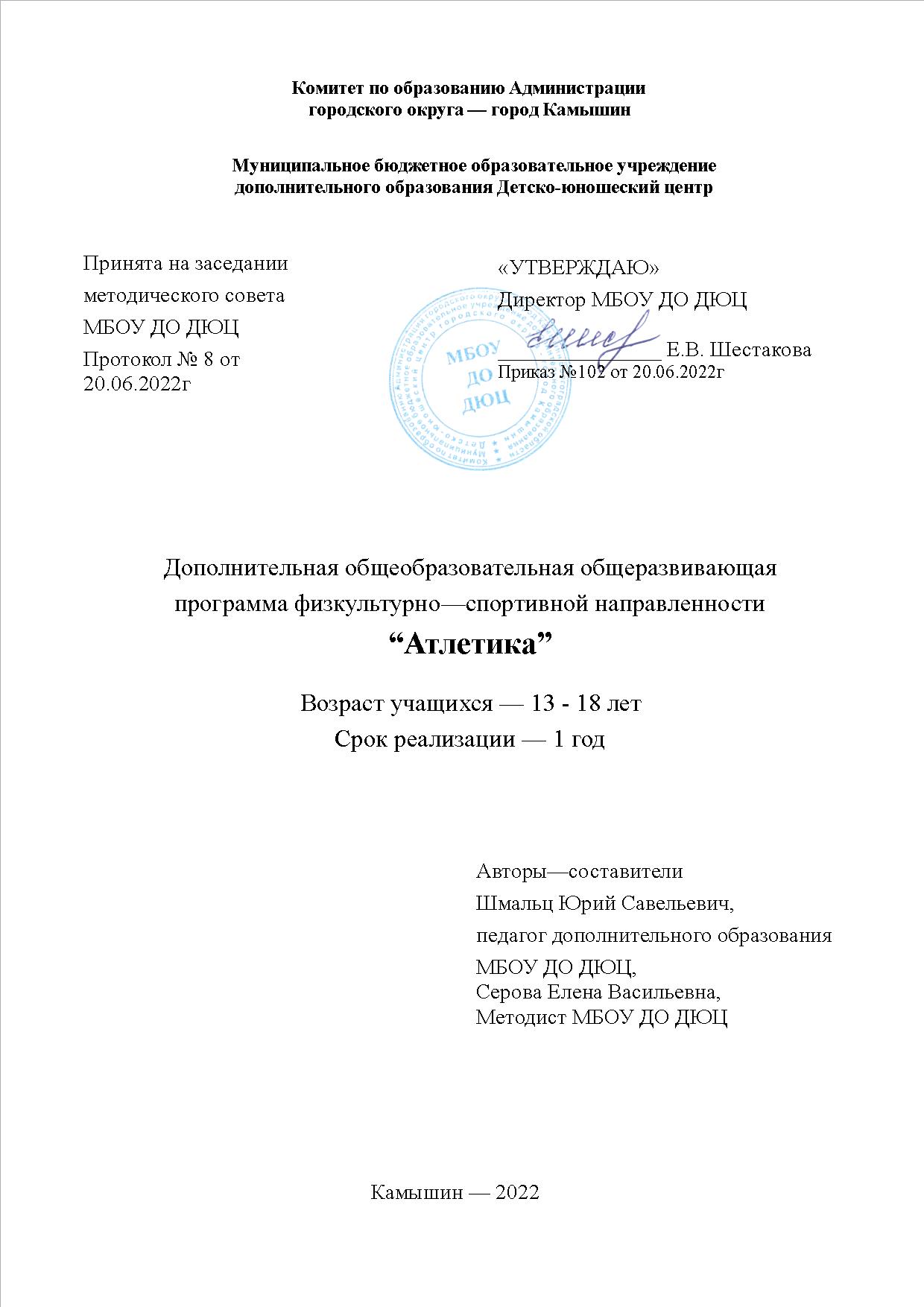 С О Д Е Р Ж А Н И Е	Раздел 1 «Комплекс основных характеристик образования».Пояснительная записка.	Дополнительная общеобразовательная общеразвивающая программа «Атлетика» относится к  физкультурно-спортивной направленности, т.к. основная идея программы предусматривает создание благоприятных условий для  физического развития учащихся, удовлетворения их потребности в двигательной активности, самореализации подростков посредством обучения основам атлетической гимнастики и приобщения к здоровому образу жизни.Актуальность программы обусловлена тем, что за достаточно короткое время – 84 часа тренировок, позволяет приобщить подростков к занятиям в тренажерном зале, в целях укрепления их здоровья и физического совершенствования.  В современном мире наметилась тенденция к ухудшению здоровья детей. Это связано с тем,  что большинство подростов подвержены сидячему образу жизни, отсутствие у них физической активности. Среди многообразных факторов, влияющих на состояние здоровья и работоспособность растущего организма, двигательная активность – естественная потребность в движении, удовлетворение которой является важнейшим условием всестороннего развития и воспитания ребенка. Для подростков большое  значение приобретает   забота о здоровье, красоте и пропорциональности своей фигуры. Атлетическая гимнастика, сочетающая в себе силовую тренировку с разносторонней физической подготовкой и укреплением здоровья в целом. Педагогическая целесообразность выражается в том, что она позволяет удовлетворять  обусловленные юношеским возрастом потребности в физическом развитии, в повышении уровня самоконтроля и самооценки.Занятия атлетикой способствуют развитию и совершенствованию у занимающихся основных физических качеств – силы, выносливости, координации движений, скоростно-силовых качеств, формированию различных двигательных навыков, укреплению здоровья, а также формируют личностные качества подростка: коммуникабельность, волю.Атлетика, как вид спорта своими техническими и методическими средствами эффективно позволяет обогатить внутренний мир подростка, расширить его информированность в области оздоровления и развития организма.Отличительной особенностью данной образовательной программы от уже существующих в этой области заключаются в том, что программа разработана специально для реализации в условиях учреждения дополнительного образования детей с учётом специфики правил организации образовательного процесса в данной сфере. Она обеспечивает условия для  развития и совершенствования физических способностей учащихся в зависимости от их индивидуальных возможностей. Программа не ставит своей целью подготовку юных атлетов для спорта высоких достижений, она является общедоступной и предназначена для широкого круга подростков, желающих заниматься атлетизмом в целях укрепления здоровья и физического совершенствования. Программа включает разнообразные варианты и модели учебно-тренировочной деятельности, предназначенные для подготовки учащихся с различными психофизическими данными в условиях тренажёрного зала.Адресат программы Программа предусматривает работу с учащимися 13 – 18 лет.В этом возрасте происходят глубокие изменения в физическом развитии (быстрый рост мускулатуры, завершение роста скелета). Характерными психологическими особенностями данного возраста являются:стремление к самоутверждению и самостоятельности;развитие самооценки и самоопределения;–  развитие мотивации, устойчивого интереса к физическому совершенству.Уровень программы, объём и сроки реализации:- уровень программы – ознакомительный; - объёмом – 84 часа, - срок реализации - 1 год.Формы обучения. Режим занятий.Форма обучения – очная. Режим занятий – 1 раз в неделю, продолжительность занятия - 2 часа.Особенности организации образовательного процесса. Учащиеся занимаются в одной группе. Программа реализуется в сетевой форме, на базе МБОУ ДО ДЮЦ. Группы учащихся формируются в зависимости от запросов учащихся. Количество учащихся от 7-15 человек. В соответствии с задачами, которые перед ними поставлены (проверка усвоения обучающимися предложенных техник, тест - контроль на технику и физическую подготовку). Занятия в объединении проводятся в следующих формах:теоретические занятия, включающие в себя ознакомление с правильной техникой выполнения упражнений;практические занятия (тренировки) в специально оборудованном зале;общефизическая подготовка, как в тренажёрном, спортивном залах, так и на открытом воздухе.Программа разработана с учётом современных образовательных технологий, которые выражаются:- в принципах обучения (индивидуальность, доступность, преемственность);- в формах и методах обучения (активное, дифференцированное);- в методах контроля (тесты, анализ занятия, подведение итогов);- в средствах обучения (плакаты, видеофильмы).Неотъемлемой часть образовательного процесса является воспитание учащихся детского объединения. Воспитательный процесс идёт по многим направлениям, т.к. каждое занятие решает определенные воспитательные задачи. Приоритетными направлениями  являются: - гражданско-патриотическое воспитание; - формирование коммуникативной культуры, - здоровьесберегающее воспитание.1.2. Цель и задачи программы. Цель программы: создание благоприятных условий для гармоничного физического развития, удовлетворения потребности в двигательной активности, самореализации подростков посредством обучения основам атлетики и приобщения к здоровому образу жизни.Задачи: Личностные:формирование устойчивого  интереса  у учащихся к занятиям в тренажёрном      зале;воспитание морально-волевых качеств характера: дисциплины, упорства, терпеливости, выносливости.      Метапредметные:сформировать умение соотносить свои силы с планируемыми результатами.Предметные:дать представление о современных требованиях и правилах работы на тренажёрах;сформировать знания о базовых и изолированных упражнениях в тренировочном процессе.1.3. Учебный планЗанятия проводятся 1 раз в неделю по 2 академических часа, программой предусмотрено 84 часа в год, что соответствует 42 учебным занятиям.1.4. Содержание программы:Занятие 1. Вводное занятие – 2 часа. Теория: Правила поведения и техника безопасности на занятияхПрактика: Подготовительный курс, часть № 1.Форма контроля: Педагогическое наблюдение, устный опрос.Занятие 2. Подготовительный курс, часть № 2. - 2 часа.Практика: Выполнение упражнений по комплексу (Приложение № 4).Форма контроля: Педагогическое наблюдение.Занятие 3. Подготовительный курс, часть № 3. - 2 часа.Практика: Выполнение упражнений по комплексу.Форма контроля: Педагогическое наблюдение.Занятие 4. Подготовительный курс, часть № 1. - 2 часа.Практика: Выполнение упражнений по комплексу.Форма контроля: Педагогическое наблюдение.Занятие 5. Подготовительный курс, часть № 2. - 2 часа.Практика: Выполнение упражнений по комплексу.Форма контроля: Педагогическое наблюдение.Занятие 6. Подготовительный курс, часть № 3. - 2 часа.Практика: Выполнение упражнений по комплексу.Форма контроля: Педагогическое наблюдение.Занятие 7. Подготовительный курс. - 2 часа.Практика: Выполнение тестовых заданий.Форма контроля: Тестирование. Страховка.Занятие 8. Двойной сплит-1. – 2 часа. Теория: Диета для атлета.Практика: Выполнение упражнений по комплексу, часть № 1.Форма контроля: Педагогическое наблюдение, устный опрос.Занятие 9. Двойной сплит-1, часть № 2. - 2 часа.Практика: Выполнение упражнений по комплексу.Форма контроля: Педагогическое наблюдение.Занятие 10. Двойной сплит-1, часть № 3. - 2 часа.Практика: Выполнение упражнений по комплексу.Форма контроля: Педагогическое наблюдение.Занятие 11. Двойной сплит-1, часть № 4. - 2 часа.Практика: Выполнение упражнений по комплексу.Форма контроля: Педагогическое наблюдение.Занятие 12. Двойной сплит-1, часть № 1. – 2 часа. Практика: Выполнение упражнений по комплексу.Форма контроля: Педагогическое наблюдение.Занятие 13. Двойной сплит-1, часть № 2. - 2 часа.Практика: Выполнение упражнений по комплексу.Форма контроля: Педагогическое наблюдение.Занятие 14. Двойной сплит-1, часть № 3. - 2 часа.Практика: Выполнение упражнений по комплексу.Форма контроля: Педагогическое наблюдение.Занятие 15. Двойной сплит-1, часть № 4. - 2 часа.Практика: Выполнение упражнений по комплексу.Форма контроля: Педагогическое наблюдение.Занятие 16. Двойной сплит-1. - 2 часа.Практика: Выполнение тестовых заданий.Форма контроля: Тестирование. Страховка.Занятие 17. Двойной сплит-2, часть № 1. – 2 часа. Практика: Выполнение упражнений по комплексу.Форма контроля: Педагогическое наблюдение.Занятие 18. Двойной сплит-2, часть № 2. - 2 часа.Практика: Выполнение упражнений по комплексу.Форма контроля: Педагогическое наблюдение.Занятие 19. Двойной сплит-2, часть № 3. - 2 часа.Практика: Выполнение упражнений по комплексу.Форма контроля: Педагогическое наблюдение.Занятие 20. Двойной сплит-2, часть № 4. - 2 часа.Практика: Выполнение упражнений по комплексу.Форма контроля: Педагогическое наблюдение.Занятие 21. Двойной сплит-2, часть № 1. – 2 часа. Практика: Выполнение упражнений по комплексу.Форма контроля: Педагогическое наблюдение.Занятие 22. Двойной сплит-2, часть № 2. - 2 часа.Практика: Выполнение упражнений по комплексу.Форма контроля: Педагогическое наблюдение.Занятие 23. Двойной сплит-2, часть № 3. - 2 часа.Практика: Выполнение упражнений по комплексу.Форма контроля: Педагогическое наблюдение.Занятие 24. Двойной сплит-2, часть № 4. - 2 часа.Практика: Выполнение упражнений по комплексу.Форма контроля: Педагогическое наблюдение.Занятие 25. Двойной сплит-2. - 2 часа.Практика: Выполнение тестовых заданий.Форма контроля: Тестирование. Страховка.Занятие 26. Тройной сплит-1, часть № 1. – 2 часа. Практика: Выполнение упражнений по комплексу.Форма контроля: Педагогическое наблюдение.Занятие 27. Тройной сплит-1, часть № 2. - 2 часа.Практика: Выполнение упражнений по комплексу.Форма контроля: Педагогическое наблюдение.Занятие 28. Тройной сплит-1, часть № 3. - 2 часа.Практика: Выполнение упражнений по комплексу.Форма контроля: Педагогическое наблюдение.Занятие 29. Тройной сплит-1, часть № 1. – 2 часа. Практика: Выполнение упражнений по комплексу.Форма контроля: Педагогическое наблюдение.Занятие 30. Тройной сплит-1, часть № 2. - 2 часа.Практика: Выполнение упражнений по комплексу.Форма контроля: Педагогическое наблюдение.Занятие 31. Тройной сплит-1, часть № 3. - 2 часа.Практика: Выполнение упражнений по комплексу.Форма контроля: Педагогическое наблюдение.Занятие 32. Тройной сплит-1, часть № 1. - 2 часа.Практика: Выполнение упражнений по комплексу.Форма контроля: Педагогическое наблюдение.Занятие 33. Тройной сплит-1, часть № 2. - 2 часа.Практика: Выполнение упражнений по комплексу.Форма контроля: Педагогическое наблюдение.Занятие 34. Тройной сплит-1. - 2 часа. Практика: Выполнение тестовых заданий.Форма контроля: Тестирование. Страховка.Занятие 35. Тройной сплит-2, часть № 1. – 2 часа. Практика: Выполнение упражнений по комплексу.Форма контроля: Педагогическое наблюдение.Занятие 36. Тройной сплит-2, часть № 2. - 2 часа.Практика: Выполнение упражнений по комплексу.Форма контроля: Педагогическое наблюдение.Занятие 37. Тройной сплит-2, часть № 3. - 2 часа.Практика: Выполнение упражнений по комплексу.Форма контроля: Педагогическое наблюдение.Занятие 38. Тройной сплит-2, часть № 1. – 2 часа. Практика: Выполнение упражнений по комплексу.Форма контроля: Педагогическое наблюдение.Занятие 39. Тройной сплит-2, часть № 2. - 2 часа.Практика: Выполнение упражнений по комплексу.Форма контроля: Педагогическое наблюдение.Занятие 40. Тройной сплит-2, часть № 3. - 2 часа.Практика: Выполнение упражнений по комплексу.Форма контроля: Педагогическое наблюдение.Занятие 41. Тройной сплит-2, часть № 1. - 2 часа.Практика: Выполнение упражнений по комплексу.Форма контроля: Педагогическое наблюдение.Занятие 42. Тройной сплит-2. - 2 часа. Практика: Выполнение тестовых заданий.Форма контроля: Тестирование. Страховка.1.5. Планируемые результатыЛичностные: сформирован устойчивый  интерес  у учащихся к занятиям в тренажёрном      зале;сформированы морально-волевые качества характера: дисциплина, упорство, терпеливость, выносливость.Метапредметные:сформировано умение соотносить свои силы с планируемыми результатами.Предметные:имеют представление о современных требованиях и правилах работы на тренажёрах;сформированы знания о базовых и изолированных упражнениях в тренировочном процессе.Раздел 2. Комплекс организационно-педагогических условий,  включающий формы аттестации.2.1. Календарный учебный график программы.Календарный учебный график программы составляется в соответствии с календарным учебным графиком работы МБОУ ДО ДЮЦ на текущий год. Продолжительность учебных занятий – 1 год, учебных недель – 42. Количество учебных часов – 84, режим занятий 1 раз в неделю, продолжительность занятия – 2 часа. Реализация содержания программы осуществляется на основе календарно-тематического плана на текущий учебный год (приложение 3.2)2.2. Условия реализации программы.Материально-техническое обеспечение:Организационные условия, позволяющие реализовать содержание учебного курса, предполагают наличие тренажёрного зала, оборудованного тренажёрами, спортивными снарядами, набором штанг, набором гантелей, наглядными пособиями.Специальное оснащение и оборудование:станок для жима штанги лёжа;многоуровневая стойка для штанги;тренажёр для верхней тяги;тренажёр для нижней тяги;тренажёр для разгибания ног сидя;тренажёр для сгибания ног лёжа;верхний блок для «скручиваний» на пресс;тренажёр «бицепс сидя»;тренажёр для сгибания ног лёжа;верхний блок для «скручиваний» на пресс;тренажёр «бицепс сидя»;тренажёр «трицепс сидя»;тренажёр «дельтовидный жим вверх»;тренажёр для сгибаний ног стоя;тренажёр «икры стоя»;тренажёр «пуловер»;тренажёр «бабочка для ног»;тренажёр «жим Хаммера»;тренажёр «тяга Хаммера»;тренажёр «бабочка»»тренажёр «икры сидя»;станок для жима штанги под углом лёжа;тренажёр «жим ногами»;тренажёр «гакк-приседания»;римский стул;тренажёр «пресс-станок»;перекладина;шведская стенка;набор штанг; набор гантелей;стенд с наглядными пособиями.Медицинское обеспечение:полностью укомплектованная аптечка.Технические средства обучения:Аудио центр со специальной музыкой для занятий на флеш-накопителе;- Компьютер с необходимыми для просмотра видеоматериалами по правильной технике выполнения упражнений.2.3. Формы аттестации.      Формами подведения итогов каждого занимающегося является силовое тестирование.     Аттестация обучающихся по учебному плану проводится 2 раза: промежуточное и итоговое тестировние. Формы отслеживания и фиксации образовательных результатов: выполнение практических заданий; материалы анкетирования и тестирования.2.4. Оценочные материалы:- Входящая диагностика (Приложение № 3.3);- критерии промежуточной аттестации ЗУН учащихся (Приложение № 3.4);- критерии итоговой аттестации ЗУН учащихся (Приложение № 3.5).2.5. Методические материалы.Исходя из особенностей очного обучения целесообразно использование следующих методов обучения и воспитания:методы словесной передачи и смыслового восприятия (объяснение, беседа);методы наглядной передачи (наблюдение, показ иллюстраций, способа действия, использование видеофильмов);методы практической передачи (упражнение, действия).2.6. Список литературы Список  литературы для педагога:1.Вейдер Д. Система строительства тела. – М.: Физкультура и спорт, 1992. – 112 с.2.Манганьелло Д. Эволюция. Как сломать ментальные стены и построить совершенное тело. – СПб.: Питер, 2017. – 224 с.3.Стронг Д. ФакФитнес: Ступени натурального бодибилдинга. – М.: Аст, 2018. – 160 с.4.Шварценнегер А. Новая энциклопедия бодибилдинга. – М.:Эксмо, 2006. – 824 с.Список литературы для учащихся:1. Невский А.А. Бодибилдинг  и другие секреты успеха. – М.: Аст, 2017. – 224 с.2. Руцкая Т.В. Силовой тренинг. Как нарастить силу, занимаясь без тренера. – М.: Аст, 2010. – 460 с. Список литературы для родителей:1.  Голбдберг Н.Д., Дондуковская Р.Р. Питание юных спортсменов – М.: Советский спорт, 2012 г.Список электронных источников и Интернет-ресурсов:- Бонина А. Упражнения на плечи с гантелями www.youtube.com/c/press227 20.06.2021г.-Твой  тренер Культуризм, бодибилдинг, пауэрлифтинг www.Tvoytrener.ru 20.06.2021г.                                                                                                     Приложение 3.1План воспитательной работы детского объединения «Атлетика»на 2022-2023 учебный год                                                                                                     Приложение 3.2Календарно-тематическое планирование занятий по программе«Атлетика» в 2022-2023 учебном году                                                                                                    Приложение 3.3Входящая диагностика обучающихся детского объединения «Атлетика»1. Визуальная (определение типа сложения обучающегося)    - эктоморф (худощавый, тонкокостный тип сложения)    - мезоморф (атлетичный, спортивный)    - эндоморф (склонный к полноте, ширококостный)2. Практическая деятельность:Подтягивания:10-9 раз «отлично»;8-6 раз «хорошо»;5-4 раза «удовлетворительно».                                                                                          Приложение №3.4 Критерии промежуточной аттестации ЗУН обучающихся детского объединения «Атлетика»Силовое тестирование проводится по окончании каждого комплекса упражнений. Данные тестирования заносятся в протокол тестов.Силовое тестирование:Жим штанги лежа (максимальный вес в кг.  Один повторный максимум)Протокол Определение уровня подготовки учащихся2. Подтягивание на перекладине (максимальное количество раз) 15-12 раз - «отлично»12-10 раз - «хорошо»10-7 раз - «удовлетворительно» меньше 7 раз -«неудовлетворительно».3.Отжимание от пола на руках исходное положение «упор-лежа» (максимальное количество раз) 20-16 раз - «отлично»15-11 раз - «хорошо»10-9 раз - «удовлетворительно» меньше 8 раз - «неудовлетворительно»                                                                                            Приложение №3.5Критерии итоговой  аттестации ЗУН обучающихся детского объединения «Атлетика»Силовое тестирование проводится по окончании курса  образовательной программы. Итоговый контроль  включает базовые упражнения: жим штанги лежа, приседание со штангой, становая тяга.Протокол определения уровня подготовки учащихся2. Подтягивание на перекладине (максимальное количество раз) 15-12 раз - «отлично»12-10 раз - «хорошо»10-7 раз - «удовлетворительно» меньше 7 раз - «неудовлетворительно».3.Отжимание от пола на руках исходное положение «упор-лежа» (максимальное количество раз) 20-16 раз - «отлично»15-11 раз - «хорошо»10-9 раз - «удовлетворительно» меньше 8 раз - «неудовлетворительно»Нормативы общей физической и специальной подготовки                                                                       Приложение 3.6Комплексы упражненийРаздел 1. Комплекс основных характеристик программы. Раздел 1. Комплекс основных характеристик программы. Раздел 1. Комплекс основных характеристик программы. 1.1.Пояснительная записка…………………………………………31.2.Цель и задачи программы ………………………………………...61.3.Учебный план …………………………………………………….61.4.Содержание программы …………………………………………..81.5.Планируемые результаты …………………………………………12Раздел 2. Комплекс организационно-педагогических условий,   включающий формы аттестацииРаздел 2. Комплекс организационно-педагогических условий,   включающий формы аттестацииРаздел 2. Комплекс организационно-педагогических условий,   включающий формы аттестации2.1.Календарный учебный график программы ……………………..132.2.Условия реализации программы …………………………………182.3.Формы аттестации ………………………………………………...202.4.Оценочные материалы …………………………………………….202.5.Методические материалы ………………………………………...202.6.Список литературы ………………………………………………..20ПриложенияПриложенияПриложения3.1План воспитательной работы детского объединения «Атлетика» на 2022-2023 учебный год………………………………………….223.2Календарно-тематическое планирование занятий по программе«Атлетика» в 2022-2023 учебном году……………………………24 3.3Входящая диагностика обучающихся детского объединения «Атлетика………………………………………………………….26 3.4Критерии промежуточной аттестации ЗУН обучающихся……..27 3.5Критерии итоговой аттестации ЗУН обучающихся ………… ….29 3.6Комплексы упражнений…………………………………………..31№п/пНаименование раздела, темыКол-во часовКол-во часовКол-во часовФормы контроля№п/пНаименование раздела, темывсеготео-рияпрак-тикаФормы контроляIПодготовительный раздел141131Вводное занятие: правила поведения и ТБ на занятиях.Подготовительный курс, часть 1.211Педагогическое наблюдение. Устный опрос.2Подготовительный курс, часть 2.22Текущий контроль3Подготовительный курс, часть 3.22Текущий контроль4Подготовительный курс, часть 1.22Текущий контроль5Подготовительный курс, часть 2.22Текущий контроль6Подготовительный курс, часть 3.22Текущий контроль7Подготовительный курс 22тестированиеIIСистема двойного сплита361358Диета для атлета.Двойной сплит-1, часть 1.211Устный опрос.Текущий контроль9Двойной сплит-1, часть 2.22Текущий контроль10Двойной сплит-1, часть 3.22Текущий контроль11Двойной сплит-1, часть 4.22Текущий контроль12Двойной сплит-1, часть 1.22Текущий контроль13Двойной сплит-1, часть 2.22Текущий контроль14Двойной сплит-1, часть 3.22Текущий контроль15Двойной сплит-1, часть 4.22Текущий контроль16Двойной сплит-1.22тестирование17Двойной сплит-2, часть 1.22Текущий контроль18Двойной сплит-2, часть 2.22Текущий контроль19Двойной сплит-2, часть 3.22Текущий контроль20Двойной сплит-2, часть 4.22Текущий контроль21Двойной сплит-2, часть 1.22Текущий контроль22Двойной сплит-2, часть 2.22Текущий контроль23Двойной сплит-2, часть 3.22Текущий контроль24Двойной сплит-2, часть 4.22Текущий контроль25Двойной сплит-2.22ТестированиеIIIСистема тройного сплита343426Тройной сплит-1, часть 1.22Текущий контроль27Тройной сплит-1, часть 2.22Текущий контроль28Тройной сплит-1, часть 3.22Текущий контроль29Тройной сплит-1, часть 1.22Текущий контроль30Тройной сплит-1, часть 2.22Текущий контроль31Тройной сплит-1, часть 3.22Текущий контроль32Тройной сплит-1, часть 1.22Текущий контроль33Тройной сплит-1, часть 2.22Текущий контроль34Тройной сплит-1.22Тестирование35Тройной сплит-2, часть 1.22Текущий контроль36Тройной сплит-2, часть 2.22Текущий контроль37Тройной сплит-2, часть 3.22Текущий контроль38Тройной сплит-2, часть 1.22Текущий контроль39Тройной сплит-2, часть 2.22Текущий контроль40Тройной сплит-2, часть 3.22Текущий контроль41Тройной сплит-2, часть 1.22Текущий контроль42Тройной сплит-2.22ТестированиеИТОГО:84282Текущий контроль№п/пДатаТема занятияВсего часовВремя проведенияФорма занятияМесто проведенияФорма контроля1Вводное занятие инструктаж по ТБ.Подготовительный курс, часть 1.2Вводное занятие, инструктажКаб.117МБОУ ДО ДЮЦустныйопрос2Подготовительный курс, часть 2.2Практическое занятиеКаб.117, 118, 115МБОУ ДО ДЮЦТекущий контроль3Подготовительный курс, часть 3.2Практическое занятиеКаб.117, 118, 115МБОУ ДО ДЮЦТекущий контроль4Подготовительный курс, часть 1.2Практическое занятиеКаб.117, 118, 115МБОУ ДО ДЮЦТекущий контроль5Подготовительный курс, часть 2.2Практическое занятиеКаб.117, 118, 115МБОУ ДО ДЮЦТекущий контроль6Подготовительный курс, часть 3.2Практическое занятиеКаб.117, 118, 115МБОУ ДО ДЮЦТекущий контроль7Подготовительный курс.2Практическое занятиеКаб.117МБОУ ДО ДЮЦтестирование8Диета для атлета. Двойной сплит-1, часть 1.2Комбинированное занятиеКаб.117, 118, 115МБОУ ДО ДЮЦустныйопрос9Двойной сплит-1, часть 2.2Практическое занятиеКаб.117, 118, 115МБОУ ДО ДЮЦТекущий контроль10Двойной сплит-1, часть 3.2Практическое занятиеКаб.117, 118, 115МБОУ ДО ДЮЦТекущий контроль11Двойной сплит-1, часть 4.2Практическое занятиеКаб.117, 118, 115МБОУ ДО ДЮЦТекущий контроль12Двойной сплит-1, часть 1.2Практическое занятиеКаб.117, 118, 115МБОУ ДО ДЮЦТекущий контроль13Двойной сплит-1, часть 2.2Практическое занятиеКаб.117, 118, 115МБОУ ДО ДЮЦТекущий контроль14Двойной сплит-1, часть 3.2Практическое занятиеКаб.117, 118, 115МБОУ ДО ДЮЦТекущий контроль15Двойной сплит-1, часть 4.2Практическое занятиеКаб.117, 118, 115МБОУ ДО ДЮЦТекущий контроль16Двойной сплит-1.2Практическое занятиеКаб.117, МБОУ ДО ДЮЦтестирование17Двойной сплит-2, часть 1.2Практическое занятиеКаб.117, 118, 115МБОУ ДО ДЮЦТекущий контроль18Двойной сплит-2, часть 2.2Практическое занятиеКаб.117, 118, 115МБОУ ДО ДЮЦТекущий контроль19Двойной сплит-2, часть 3.2Практическое занятиеКаб.117, 118, 115МБОУ ДО ДЮЦзачет20Двойной сплит-2, часть 4.2Практическое занятиеКаб.117, 118, 115МБОУ ДО ДЮЦТекущий контроль21Двойной сплит-2, часть 1.2Практическое занятиеКаб.117, 118, 115МБОУ ДО ДЮЦТекущий контроль22Двойной сплит-2, часть 2.2Практическое занятиеКаб.117, 118, 115МБОУ ДО ДЮЦТекущий контроль23Двойной сплит-2, часть 3.2Практическое занятиеКаб.117, 118, 115МБОУ ДО ДЮЦТекущий контроль24Двойной сплит-2, часть 4.2Практическое занятиеКаб.117, 118, 115МБОУ ДО ДЮЦТекущий контроль25Двойной сплит-2.2Практическое занятиеКаб.117, МБОУ ДО ДЮЦтестирование26Тройной сплит-1, часть 1.2Практическое занятиеКаб.117, 118, 115МБОУ ДО ДЮЦТекущий контроль27Тройной сплит-1, часть 2.2Практическое занятиеКаб.117, 118, 115МБОУ ДО ДЮЦТекущий контроль28Тройной сплит-1, часть 3.2Практическое занятиеКаб.117, 118, 115МБОУ ДО ДЮЦТекущий контроль29Тройной сплит-1, часть 1.2Практическое занятиеКаб.117, 118, 115МБОУ ДО ДЮЦТекущий контроль30Тройной сплит-1, часть 2.2Практическое занятиеКаб.117, 118, 115МБОУ ДО ДЮЦТекущий контроль31Тройной сплит-1, часть 3.2Практическое занятиеКаб.117, 118, 115МБОУ ДО ДЮЦТекущий контроль32Тройной сплит-1, часть 1.2Практическое занятиеКаб.117, 118, 115МБОУ ДО ДЮЦТекущий контроль33Тройной сплит-1, часть 2.2Практическое занятиеКаб.117, 118, 115МБОУ ДО ДЮЦТекущий контроль34Тройной сплит-1.2Практическое занятиеКаб.117, МБОУ ДО ДЮЦтестирование35Тройной сплит-2, часть 1.2Практическое занятиеКаб.117, 118, 115МБОУ ДО ДЮЦТекущий контроль36Тройной сплит-2, часть 2.2Практическое занятиеКаб.117, 118, 115МБОУ ДО ДЮЦТекущий контроль37Тройной сплит-2, часть 3.2Практическое занятиеКаб.117, 118, 115МБОУ ДО ДЮЦТекущий контроль38Тройной сплит-2, часть 1.2Практическое занятиеКаб.117, 118, 115МБОУ ДО ДЮЦТекущий контроль39Тройной сплит-2, часть 2.2Практическое занятиеКаб.117, 118, 115МБОУ ДО ДЮЦТекущий контроль40Тройной сплит-2, часть 3.2Практическое занятиеКаб.117, 118, 115МБОУ ДО ДЮЦТекущий контроль41Тройной сплит-2, часть 1.2Практическое занятиеКаб.117, 118, 115МБОУ ДО ДЮЦТекущий контроль42Тройной сплит-2.2Практическое занятиеКаб.117, МБОУ ДО ДЮЦтестирование№п\пНаправление воспитательной работыНаименование мероприятияСрок прове-денияОтветственный исполнительПланируемый результатПримечание 1.Физическое развитие и культура здоровья Беседа: «Физическое развитие учащихся и пути его совершенствования».Октябрь2022г.Шмальц Ю.С.У учащихся сформировано ценностное отношение к своему здоровью 1.Физическое развитие и культура здоровья Городские соревнования по «Жиму штанги лёжа»Февр. 2023гШмальц Ю.С.Учащиеся имеют первоначальные представления о роли физической культуры и спорта для здоровья человека2.Трудовое воспитание и профессиональное самоопределениеДиспут: «Польза и вред от занятий атлетической гимнастикой». Ноябрь2022г.Шмальц Ю.С.учащиеся имеют  представление о пользе от занятий в тренажерном зале. Знают о правилах равномерной нагрузки на организм в тренажерном зале2.Трудовое воспитание и профессиональное самоопределениеВидео-интервью с чемпионом России по бодибилдингу 2021г.  Бекузаровым М.Ноябрь2022г.Шмальц Ю.С.Учащиеся мотивированы к самореализации в спорте. 3.Духовно-нравственное воспитаниеБеседа: «Воспитание личности на занятиях в секции «Атлетическая гимнастика» на основе духовно-нравственных и культурных традиций России».Декабрь2022г.Шмальц Ю.С.учащиеся имеют элементарные представления о гиревом спорте в физической культуре.3.Духовно-нравственное воспитаниеОткровенный разговор: «Табакокурение-  это болезнь, вызывающая сильные изменения в организме».Январь2023г.учащиеся знают о возможном негативном влиянии табакокурения4.Гражданско-патриотическое воспитаниеБеседа: «Роль физкультуры и спорта в гражданско-патриатическом воспитании школьника». Март2023г.Шмальц Ю.С.Сформированы морально-волевые качества, привита потребность в физическом и нравственном совершенствовании.4.Гражданско-патриотическое воспитаниеКонкурс рисунка: «9 мая – День Победы», «Есть такая профессия – Родину защищать».Март2023г.Шмальц Ю.С.учащиеся имеют элементарные представления об о примерах исполнения гражданского и патриотического долга в вооруженных силах Росси.Сформированы морально-волевые качества будущего защитника ВВС5.Приобщение детей к культурному наследиюБеседа: « История атлетизма (бодибилдинга) в СССР».Апрель2023г.Шмальц Ю.С.Знать историю атлетизма России.5.Приобщение детей к культурному наследиюПросмотр видео соревнований: «Чемпионат России по бодибилдингу 2022г». 25 апреля Челябинск.Май2023г.Шмальц Ю.С.Перенять опыт лучших атлетов России.№п/пДатаДатаСодержание занятийСодержание занятийСодержание занятийСодержание занятий№п/пПланФактТеорияЧасыПрактикаЧасы1Вводное занятие инструктаж по ТБ.0.5Подготовительный курс, часть 1.1.52Подготовительный курс, часть 2.23Подготовительный курс, часть 3.24Подготовительный курс, часть 1.25Подготовительный курс, часть 2.26Подготовительный курс, часть 3.27Подготовительный курс.28Диета для атлета. 0.5Двойной сплит-1, часть 1.1.59Двойной сплит-1, часть 2.210Двойной сплит-1, часть 3.211Двойной сплит-1, часть 4.212Двойной сплит-1, часть 1.213Двойной сплит-1, часть 2.214Двойной сплит-1, часть 3.215Двойной сплит-1, часть 4.216Двойной сплит-1.217Двойной сплит-2, часть 1.218Двойной сплит-2, часть 2.219Двойной сплит-2, часть 3.220Двойной сплит-2, часть 4.221Двойной сплит-2, часть 1.222Двойной сплит-2, часть 2.223Двойной сплит-2, часть 3.224Двойной сплит-2, часть 4.225Двойной сплит-2.226Тройной сплит-1, часть 1.227Тройной сплит-1, часть 2.228Тройной сплит-1, часть 3.229Тройной сплит-1, часть 1.230Тройной сплит-1, часть 2.231Тройной сплит-1, часть 3.232Тройной сплит-1, часть 1.233Тройной сплит-1, часть 2.234Тройной сплит-1.235Тройной сплит-2, часть 1.236Тройной сплит-2, часть 2.237Тройной сплит-2, часть 3.238Тройной сплит-2, часть 1.239Тройной сплит-2, часть 2.240Тройной сплит-2, часть 3.241Тройной сплит-2, часть 1.242Тройной сплит-2.2Итого: 84 чИтого: 84 чИтого: 84 ч183№ п/пФ.И.О.Жим лежа, кг.Жим лежа, кг.Жим лежа, кг.Жим лежа, кг.№ п/пФ.И.О.I попыткаII попыткаIIIЗачет1.Иванов А.А.50556060№Весовая категорияВес штанги, кг.уровень подготовкиВес штанги, кг.уровень подготовкиВес штанги, кг.уровень подготовки№Весовая категориявысокийсреднийнизкий 1.До 44353027,5248504537,53.525542,5404.566055505.606560556.67,567,562,5607.7572,56562,58.82,5757065990807570101008577,572,5№ п/пФ.И.О.Жим лежа, кг.Жим лежа, кг.Жим лежа, кг.Жим лежа, кг.№ п/пФ.И.О.I попыткаII попыткаIIIЗачет1.Иванов А.А.50556060№Весовая категорияВес штанги, кг.уровень подготовкиВес штанги, кг.уровень подготовкиВес штанги, кг.уровень подготовки№Весовая категориявысокийсреднийнизкий 1.До 44353027,5248504537,53.525542,5404.566055505.606560556.67,567,562,5607.7572,56562,58.82,5757065990807570101008577,572,5Развиваемое физическое качествоКонтрольные упражненияБыстротаБег 30м (не более 5,0)БыстротаБег 60м (не более 8,0)Скоростно-силовые качестваПрыжок вверх с места (не менее 64 см)Скоростно-силовые качестваПрыжок вверх с разбега(не менее 128 см)Скоростно-силовые качестваПрыжок в длину с места(не менее 252 см)Скоростно-силовые качестваПрыжок в длину с разбега(не менее 460 см)СилаСгибание и разгибание рук в упоре лежа за 10с (не менее 8раз)СилаПодъем ног к перекладине в висе на 100(не менее 8раз)ВыносливостьВис на перекладине с согнутыми руками(не менее 8с)Подготовительная программаПодготовительная программаПодготовительная программаIII1.Жим штанги лёжа3х8-102.Подтягивание на перекладине1х макс.3.Гакк-приседания3х10-124.Сгибания ног, лёжа на тренажёре 3х8-105.Икры, сидя на тренажёре 3х15-206.Разгибание ног, сидя на тренажёре 3х10-127.Тяга Хамера3х10-128.Тяга верхнего блока3х8-109.Жим вверх, сидя на тренажёре 3х10-1210.Тяга штанги к подбородку узким хватом3х10-1211.Бицепс с гантелями сидя3х10-1212.Трицепс, сидя на тренажёре 3х10-1213.Пресс: подъём ног на наклонной скамье3х15-20IIIIII1.Подтягивание на перекладине1х макс.2.Тяга верхнего блока за голову широким хватом3х8-103.Пуловер с гантелью3х10-124.Жим штанги лёжа3х8-105.Бабочка3х10-126.Жим гантелей сидя3х8-107.Бицепс, стоя со штангой 3х10-128.Бицепс с гантелью с упором в бедро3х10-129.Французский жим штанги лёжа3х8-1010.Трицепс на блоке стоя3х8-1011.Сгибание в запястьях со штангой3х15-2012.Жим ногами3х15-2013.Пресс: скручивания на абдоминальной скамье3х20IIIIIIIII1.Жим штанги лёжа3х8-102.Жим Хамера3х10-123.Тяга нижнего блока3х8-104.Тяга верхнего блока узким хватом3х8-105.Жим вверх, сидя на тренажёре 3х10-126.Разведения гантелей стоя3х10-127.Бицепс со штангой на скамье Скотта3х10-128.Молоток с гантелями3х10-129.Французский жим гантели сидя 3х8-1010.Сгибания – разгибания рук, лёжа в упоре3х10-1511.Разгибания ног, сидя на тренажёре 3х15-2012.Сгибания ног, лёжа на тренажёре 3х10-1213.Пресс: подъём туловища на наклонной скамье3х15-20Двойной Сплит 1Двойной Сплит 1Двойной Сплит 1III1.Жим штанги лёжа4х6-82.Жим Хамера3х8-103.Разведения гантелей, лёжа головой вниз3х8-104.Тяга верхнего блока4х6-85.Тяга нижнего блока3х8-106.Пуловер с гантелью3х8-107.Жим гантелей сидя 4х6-88.Тяга штанги к подбородку узким хватом3х8-109.Разведение гантелей в наклоне3х8-1010.Пресс: скручивания на блоке3х20IIIIII1.Жим ногами4х8-102.Сгибания ног, лёжа на тренажёре4х8-103.Разгибания ног, сидя на тренажёре3х10-124.Икры, стоя на тренажёре4х10-155.Бицепс, стоя со штангой 4х8-106.Бицепс с гантелью с упором локтя в бедро3х8-107.Молоток с гантелями3х10-128.Жим штанги узким хватом4х6-89.Трицепс на блоке стоя4х8-1010.Пресс: подъём туловища на наклонной скамье4х15-20IIIIIIIII1.Подтягивание на перекладине3х6-102.Тяга верхнего блока за голову4х6-83.Тяга гантели в наклоне4-8-104.Жим штанги, лёжа на наклонной скамье4х8-105.Жим гантелей лёжа4х8-106.Разведение гантелей, лёжа на наклонной скамье3х8-107.Жим вверх, сидя на тренажёре 3х10-128.Разведения гантелей стоя3х10-129.Тяга нижнего блока к груди широким хватом3х8-1010.Пресс: подъём ног на пресс-станке3х10-15IVIVIV1.Гакк-приседания3х8-102.Гиперэкстензия3х10-123.Разгибание ног сидя3х10-154.Икры, сидя на тренажёре4х15-205.Бицепс с гантелями сидя4-8-106.Бицепс со штангой на скамье Скотта4-8-107.Бицепс со штангой обратным хватом3х10-128.Французский жим гантели сидя 4х8-109.Обратные отжимания3х10-1210.Пресс: подъём коленей к груди сидя4х20Двойной Сплит 2Двойной Сплит 2Двойной Сплит 2III1.Жим штанги лёжа4х10-122.Жим гантелей, лёжа на наклонной скамье4х10-123.Разведения гантелей лёжа 3х10-124.Разведение гантелей стоя4х10-125.Подъём гантелей перед собой3х12-156.Тяга штанги к подбородку средним хватом4х8-107.Бицепс с кривой штангой стоя4х10-128.Французский жим штанги лёжа4х8-109.Бицепс с гантелью на скамье Скотта3х10-1210.Пресс: подъём ног на наклонной скамье3х20IIIIII1.Гакк-приседания3х10-122.Жим ногами4х10-153.Сгибания ног, лёжа на тренажёре4х10-124.Икры, стоя на тренажёре4х10-125.Подтягивание на перекладине3х106.Тяга Т-грифа3х8-107.Тяга верхнего блока за голову4х10-128.Бицепс с гантелью с упором локтя в бедро3х10-129.Трицепс на блоке стоя3х10-1210.Пресс: скручивание на абдоминальной скамье3х20IIIIIIIII1.Жим гантелей лёжа4х10-122.Жим Хамера4х10-123.Сгибания-разгибания рук, лёжа в упоре3х10-154.Жим гантелей сидя4х10-125.Разведение гантелей в наклоне3х10-156.Разведения гантелей стоя3х10-127.Трицепс на тренажёре сидя4х10-128.Бицепс со штангой на скамье Скотта4х10-129.Французский жим гантели сидя3х10-1210.Пресс: подъём туловища на наклонной скамье3х10-15IVIVIV1.Тяга верхнего блока к груди средним хватом4х10-122.Тяга гантели в наклоне3х10-123.Тяга нижнего блока к животу4х10-124.Разгибание ног, сидя на тренажёре 3х155.Сгибания ног, лёжа на тренажёре3х156.Гиперэкстензия3х157.Икры, сидя на тренажёре3х208.Трицепс с гантелью в наклоне3х10-129.Молоток с гантелями3х10-1210.Пресс: подъём коленей к груди сидя4х20Тройной сплит 1Тройной сплит 1Тройной сплит 1III1.Жим штанги лёжа5х15,12,10,8,62.Жим штанги, лёжа на наклонной скамье4х6-83.Жим гантелей, лёжа вниз головой4х6-84.Жим штанги сидя5х15,12,10,8,65.Тяга штанги к подбородку узким хватом4х6-86.Разведение гантелей стоя3х6-87.Разведение гантелей стоя в наклоне3х6-88.Жим штанги, лёжа узким хватом4х6-89.Трицепс на блоке стоя4х6-810.Французский жим гантели сидя3х6-811.Пресс: подъём туловища на наклонной скамье (с отягощением)4х6-10IIIIII1.Гакк-приседания4х6-82.Жим ногами4х6-83.Сгибания ног, лёжа на тренажёре 4х6-84.Гиперэкстензия4х8-105.Икры стоя4х6-86.Икры сидя3х8-107.Сгибание в запястьях со штангой3х10-128.Разгибание в запястьях со штангой3х10-129.Пресс: скручивания на абдоминальной скамье4х15-2010.Пресс: подъём ног на перекладине3х8-10IIIIIIIII1.Подтягивание на перекладине3х10,8,62.Тяга верхнего блока за голову широким хватом5х15,12,10,8,63.Тяга штанги в наклоне4х6-84.Тяга нижнего блока4х6-85.Пуловер с гантелью3х6-86.Бицепс, стоя со штангой 4х6-87.Бицепс с гантелями сидя4х6-88.Бицепс со штангой обратным хватом3х8-109.Пресс: подъём ног, лёжа на наклонной скамье4х10-15Тройной сплит 2Тройной сплит 2Тройной сплит 2III1.Жим гантелей лёжа4х10-122.Разведения гантелей лёжа4х10-123.Разведение гантелей, лёжа на наклонной скамье 4х10-124.Жим гантелей, лёжа вниз головой3х10-125.Французский жим штанги лёжа4х10-126.Французский жим гантели поочерёдно сидя4х10-127.Обратные отжимания3х10-128.Бицепс с гантелями попеременно стоя4х10-129.Пресс: подъём туловища на наклонной скамье 4х15-20IIIIII1.Подтягивание на перекладине1х макс.2.Тяга гантели в наклоне4х8-103.Тяга верхнего блока узким хватом5х10-124.Тяга нижнего блока средним хватом к груди3х10-125.Жим ногами4х6-86.Сгибания ног, лёжа на тренажёре 4х6-87.Гиперэкстензия4х8-108.Икры стоя4х6-89.Пресс: подъём коленей к груди сидя4х2010.Наклоны с гантелью3х50IIIIIIIII1.Жим гантелей сидя5х10-122.Подъём гантелей перед собой3х10-123.Разведение гантелей стоя4х10-124.Разведение гантелей в наклоне4х10-125.Бицепс со штангой на скамье Скотта4х10-126.Бицепс с гантелями сидя4х10-127.Молоток с гантелями3х10-128.Трицепс на тренажёре сидя4х10-129.Пресс: скручивание на блоке4х20-30